ПЕДАГОГИЧЕСКИЙ ОПЫТАбрамова Юлия Александровнавоспитателя структурного подразделения «Детский сад №18 комбинированного вида» МБДОУ «Детский сад «Радуга» комбинированного вида» Рузаевского муниципального районаТема опыта: «Развитие речи у детей младшего дошкольного возраста посредством устного народного творчества»Автор: Абрамова Юлия Александровна, воспитатель первой младшей группы структурного подразделения «Детский сад №18 комбинированного вида» МБДОУ «Детский сад «Радуга» комбинированного вида». Образование: высшее, МГПИ им. М.Е.Евсевьева 1997г., специальность «Педагогика и методика дошкольного образования» квалификация «Педагог дошкольного образования». Педагогический стаж: 24 года (общий 24 года, в данной организации 12 лет)ВведениеАктуальность, проблема массовой практики, решаемая автором          Огромное значение для всестороннего развития детей в младшем дошкольном возрасте оказывает речь, ведь именно она становится основой для средства общения. Каждый педагог желает, чтобы речь его воспитанников была не только правильной, но и живой, выразительной, чтобы дети чувствовали величие родного языка и умело им пользовались.Детский фольклор обширная область устного народного творчества. Это целый мир – яркий, радостный, наполненный жизненной силой и красотой. Один из важных источников развития выразительности речи детей, являются произведения устного народного творчества, малые фольклорные формы (загадки, потешки, считалки, колыбельные, сказки и многое другое). Значение фольклора велико, ведь он увеличивает знания ребенка об окружающей действительности, развивает умения тонко чувствовать художественную форму, мелодику и ритм родного языка.Устное народное творчество обладает уникальной способностью пробуждать в людях доброе начало. Использование в работе с детьми устного народного творчества создает уникальные условия для развития речи, мышления детей, мотивации поведения, накопления положительного морального опыта в межличностных отношениях. Дети приобретают опыт социального поведения, формируется отношение к окружающему миру, потому как каждое произведение народного творчества имеет нравственную направленность.Основная идея опыта   Развитие речевой активности детей зависит во многом от нас, педагогов, а так же от технологии педагогического процесса. Моя ведущая педагогическая идея заключается в создании условий для повышения эффективности процессов развития речи детей дошкольного возраста, через ознакомление их с устным народным творчеством. Развивать выразительность речи детей, вызвать искреннюю радость и положительные эмоции от общения с устным народным творчеством, пробудить у детей интерес к освоению художественного пространства, в котором переплелось прошлое и настоящее, развивать способности детей средствами всех видов устного народного творчества.Так же создать необходимые условия для развития речи, общения детей между собой. В результате всего вышеперечисленного воспитанники вырастут грамотными, общительными, смогут решать различные проблемы с помощью диалога, взаимодействовать друг с другом, находить общий язык.И так, работая с детьми, основная моя идея  - использование устного народного творчества как средство формирования речевой активности детей.Я считаю, что благодаря устному народному творчеству педагог быстро устанавливает с ребенком эмоциональный контакт. Произведения устного народного творчества имеют большое познавательное и воспитательное значение для ребенка, способствуют развитию образного мышления, обогащают речь детей. Теоретическая база, опора на современные педагогические теорииИзучение народного опыта воспитания как социально-исторического феномена на всех этапах исторического развития входило в круг научных интересов педагогов прошлого и настоящего. Такие педагоги, как Е. А. Усова, Е. И. Тихеева, Е. Н. Водовозова активно поддерживали идею использования народной культуры в дошкольном образовании. Так же стоит отметить большое количество исследований, которые посвящены использованию фольклорных произведений в развитии речи детей. Это такие авторы, как: М. Г. Бунякова, Е. Н. Водовозова, О. С. Ушакова и многие другие. К. Д. Ушинский говорил, что устное народное творчество нужно активнее использовать в процесс воспитания детей младшего дошкольного возраста. Ученица К. Д. Ушинского, Водовозова Е. Н. говорила, что использование потешек, песен, сказок – богатый материал в раечевом развитии детей.В современное время проблемой применения устного народного творчества в обучении и воспитании детей занимались Илькова А. П., Политова Н. И., Кузьмина Н.П. и др. Павлова Л. И. сформировала несколько принципов и методов работы с детьми раннего возраста в цикле статей «Фольклор для маленьких».Таким образом, педагоги и психологи прошлого и настоящего считают, что использование фольклора важно в развитии речи детей. Они отмечают, что знакомство с народными произведениями обогащает чувства и речь, формирует отношение к окружающему миру, играет неоценимую роль в нравственном и речевом развитии.Новизна опытаНовизна данного опыта заключается в использовании устного народного творчества как средство формирования речевой активности детей, использовании разных фольклорных жанров в течении всего пребывания ребенка в детском саду. При организации образовательного процесса по данной теме мной использовался интегрированный подход при решении образовательных задач. Планирование работа по развитию речи осуществлялось  с учетом возрастных и индивидуальных особенностей детей.Технология опыта.Система конкретных педагогических действий, содержание, методы, приёмы воспитания и обучения.          Мной были разработаны цели и задачи по данному опыту.Цель: развитие речи, речевого общения детей посредством фольклора.Задачи: 1. Познакомить детей  с разными жанрами и видами русского народного творчества (потешки, пестушки, заклички, приговорки, загадки, колыбельные песни, сказки)2. Обогащать, активизировать словарный запас детей; формировать  звуковую культуры речи; развивать связную речь3. Воспитывать положительное отношение к режимным моментам.4. Воспитывать интерес к культурному наследию русского народа.4. Приобщать родителей к активному участию в жизни ДОУ.План работы: 1.Изучение литературы по данной теме2. Подбор материала, составление картотек с произведениями устного народного творчества, режимных моментов, прогулок.3. Разработка консультаций, бесед для родителей.3. Внесение в развивающую среду элементов народного быта, разных видов театров4. Диагностика речевого развития  детей5. Составление перспективного плана, подбор занятий с использованием фольклора. В своей работе я использовала методы и  приемы: - ситуативный разговор  по поводу специально подобранных наглядных средств; - ежедневное чтение детям произведений устного народного творчества; стихотворений с движениями; пение с малышами песенок; -пальчиковые игры ; упражнения для развития мелкой и крупной моторики;-драматизация сказок;-обыгрывание колыбельных и потешек.В своей работе опиралась на принципы:1.Активности и посильной самостоятельности (создание условий для возникновения у детей потребности   речевого взаимодействия со взрослыми)2.Познавательной активности. (Внимание детей нужно поддерживать с помощью эмоционального изложения материала).3.Наглядности. (использование наглядных средств: игрушек, иллюстраций и т.д.).4.Поэтапности в передачи смыслового материала.5.Вариативности. (Помогает закрепить и расширить знания детей)                Работа по ознакомлению детей с произведениями фольклора проводилась в режимных моментах, в непосредственно образовательной деятельности, в образовательной деятельности,  с совместной с детьми деятельности, досуговой деятельности. В своей работе я использовала методическое пособие О.С.Ушаковой «Ознакомление дошкольников с литературой и развитие речи», «Развитие речи» Винниковой, «Русский фольклор в развитии речи детей» Борменковой Т.М.   Потешки очень хорошее средство для обогащения словаря малышей.В процессе режимных моментов при умывании я использовала потешки «Водичка,водичка». Например во время приема пищи  подбадривала  детей приговаривая: «Умница Катенька, ешь кашку сладеньку».Важно обогащать словарь детей новыми фразами, словами, образными выражениями. Для этого использую песенки с использованием показа игрушек, их перемещением. Чтобы упражняться в чистом произнесении звуков, слов использую чистоговорки. А так же  применяю   упражнения на звукоподражание «Наши уточки с утра», «Курочка рябушечка». Дидактические игры «Собери сказку», «Продолжи сказку» способствуют  развитию связной речи детей.  В совместной с детьми деятельности я провожу пальчиковые игры «Ладушки», «Лепешки», «Мыли мылом ручки», «Этот пальчик в лес ходил», «Этот пальчик дедушка» которые укрепляют память, улучшают координацию движений, вырабатывают  умение проговаривать текст совместно с выполняемыми действиями.Для развития умения регулировать темп, громкость, дыхание обращаюсь  к такому виду фольклора, как заклички, колыбельные, скороговорки.  На занятиях по развитию речи привлекала детей к самостоятельному обследованию персонажей настольного театра, побуждала детей договаривать отдельные фразы сказки. Во время показа кукольного театра, драматизаций привлекала детей к участию в них, что способствовало созданию эмоционального положительного настроя. Свою работу проводила в тесном сотрудничестве с музыкальным руководителем. Произведения устного народного творчества использовались при проведении  праздников, развлечений.         Для родителей были разработаны консультации «Фольклор для младших дошкольников», «Пальчиковая гимнастика  для малышей», рекомендации и беседы.           Родители привлекались к помощи в подготовке  костюмов и атрибутов для драматизаций, изготовлении дид.пособия «В гостях у сказки». Выполняли вместе с детьми задания творческого характера (придумывали вместе с детьми сказки). Для работы с детьми был изготовлен лепбук по театральной деятельности с использованием сказок. А для педагогов был показан мастер класс «Лепбук как форма инновационной деятельности». Была изготовлена ширма, театр на лопатках, пальчиковый театр, театр картинок. Были изготовлены дид.игры «Составь картинку», «Доскажи сказку».Результативность опыта. Результативность работы подтверждается динамикой развития речи детей. Так выполнение программы за 2019-2020 год (первая младшая группа) 68%; за 2020-2021год (вторая младшая группа) составило 75%. Значительно расширился словарный запас детей. Дети проявляют интерес к произведениям устного народного творчества. Активно участвуют в развлечениях, праздниках, на которых используются произведения фольклора. В самостоятельной деятельности в драматизациях используют малые фольклорные формы.  Анализируя все выше сказанное можно сделать вывод, что используя  в своей работе произведения устного народного творчества можно добиться положительных результатов в развитии связной речи детей, обогащению активного словарного запаса, развитию грамматического строя речи, правильному звукопроизношению, воспитания любви к своему народу, его обычаям, традициям, богатству языка.Список литературы1. Борменкова Т.М. Русский фольклор в развитии речи детей. М.: ТЦ Сфера. 2018.-128с.2. Винникова Г.И. Конспекты занятий  с детьми 2-3 лет по развитию речи, художественной литературе, рисованию, лепке, конструированию.3. Ушакова О.С. Занятия по развитию речи для детей 3-5 лет.-М.:ТЦ Сфера, 2010.-192с.4.Картушина М.Ю. Конспекты логоритмических занятий с детьми 2-3 лет. -М.: ИЦ Сфера, 2007.-128с.5.Погудкина И.С. Развивающие игры, упражнения, комплексные занятия для детей раннего возраста (с1года до 3-хлет)-СПб.: ООО «Издательство «Детство-Пресс», 2015.-176с.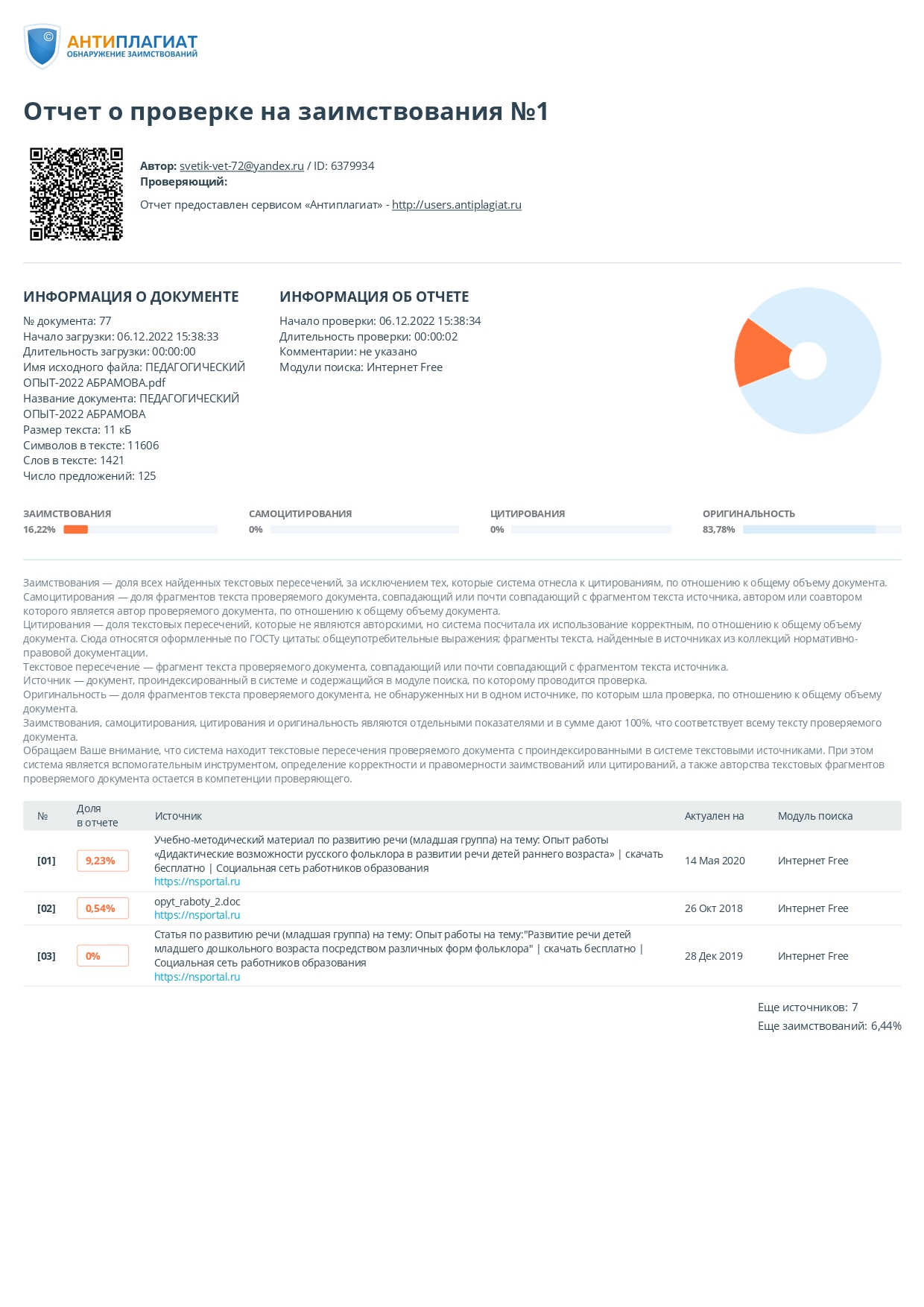 